令和2年度　発達障害医療ネットワーク構築のための支援者研修日時令和2年9月27日（日）　　10：00～12：00形態WEBセミナー※接続方法についてはお申込みいただいたメールにてご案内いたします参加費　　無料対象者発達障害児（者）等を支援する関係支援機関（医療、教育、福祉）の職員（医師，医療従事者，教育関係者，保健・福祉関係者等）スケジュール　10：00～　開会　　　　　　　 　講演　『発達特性のある養育者への支援』講師　　医療法人翠星会　松田病院　院長　松田文雄先生　11：30～　ディスカッション　　　　　　　　　　医療法人翠星会 松田病院　  院長　松田文雄先生　　　　　　　　　　　　　　　　　　〃　　　　　　　　　　　　   洲濱裕典先生　　　　　　　　　　　　　　　　　　〃　　　　　　　　　　　　   澤雅世先生　　　　　　　　　　       　　 〃　　　　　      　　　　 矢野康介先生主催　　広島県，医療法人翠星会　松田病院申込方法受講申込書にご記入の上，８月7日（金）までにメールでお申し込みください問合せ先医療法人翠星会　松田病院　医療相談室　金丸（かなまる）　　 〒734-0005　広島市南区翠4丁目13-7　　 　　TEL　082-253-1245（代表）　　　　 E-mail：matsuda105@matsuda4137.or.jp送付先医療法人翠星会松田病院　医療相談室　行E-mail：matsuda105@matsuda4137.or.jp『令和2年度発達障害医療ネットワーク構築のための支援者研修』　受講申込書締切：令和２年8月7日（金）名前（ふりがな）職種所属機関名勤務先住所〒TEL番号FAX番号メールアドレス（受講決定連絡先）今回のテーマに関連することで、質問したいことについて差し支えなければご記入ください今回のテーマに関連することで、質問したいことについて差し支えなければご記入くださいこれまでに『発達障害医療ネットワーク構築のための研修』に参加されましたか？参加した　　　・　　　参加していないこれまでに『発達障害医療ネットワーク構築のための研修』に参加されましたか？参加した　　　・　　　参加していない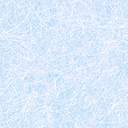 